Know Your Bear AttractantsBe a Good Neighbor, Secure Bear Attractants on Your Property!Secure Your Trash with a Bear-Resistant Garbage Container! 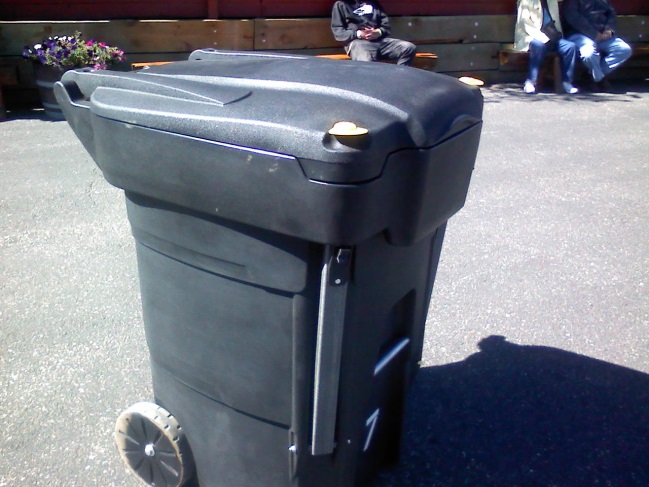 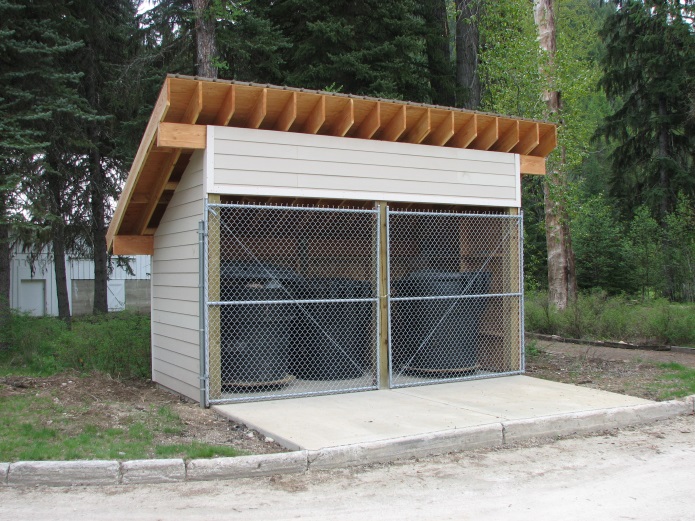 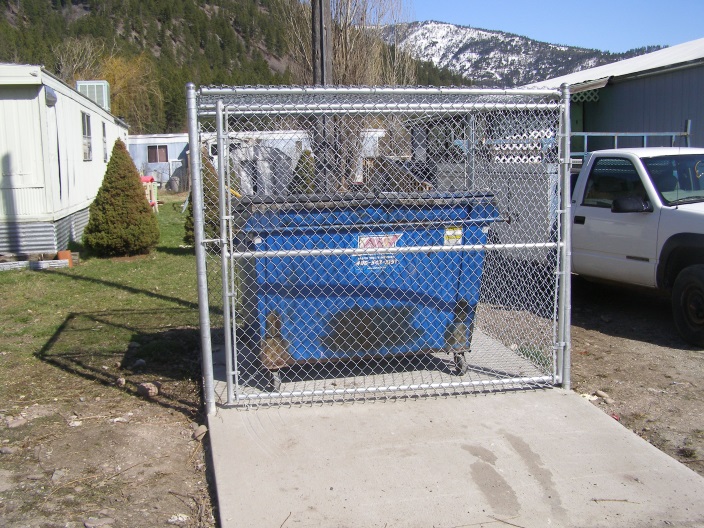 